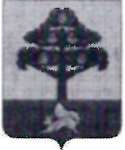 АДМИНИСТРАЦИЯ ГОРОДА СОСНОВОБОРСКАПОСТАНОВЛЕНИЕ	2021 №	Об утверждении критериев и порядка конкурсного отбора спортсменов на получение индивидуального гранта Главы города за высокие достижения в области физической культуры и спортаВ соответствии с Подпрограммой 1 «Развитие массового спорта и спортивно-оздоровительной деятельности в городе Сосновоборске», реализуемой в рамках муниципальной программы «Развитие физической культуры и спорта в городе Сосновоборске» утвержденной постановлением администрации города Сосновоборска Красноярского края от 12.11.2020 № 1521, руководствуясь статьей 26, 38 устава города Сосновоборска Красноярского края,ПОСТАНОВЛЯЮ:Утвердить критерии и порядок конкурсного отбора спортсменов на получение индивидуального гранта Главы города Сосновоборска за высокие достижения в области физической культуры и спорта (Приложение 1).Утвердить состав комиссии по отбору спортсменов на получение индивидуального гранта Главы города Сосновоборска за высокие достижения в области физической культуры и спорта (Приложение 2).Общее руководство по организации конкурсного отбора, присуждению индивидуального гранта Главы города возложить на руководителя Управления культуры, спорта, туризма и молодежной политики администрации г. Сосновоборска (М.В. Белянина).Глава городаПостановление опубликовать в городской газете «Рабочий» и разместить на официальном сайте администрации г.Сосновоборска.А.С. КудрявцевПриложение № 1 к постановлению администрации города Сосновоборска от ,	№	Критерии и порядок конкурсного отбора спортсменов на получение индивидуального гранта Главы города Сосновоборска за высокие достижения в области физической культуры и спорта1.0бщие положенияКритерии и порядок конкурсного отбора спортсменов на получение индивидуального гранта Главы города Сосновоборска разработаны в целях выявления и поощрения лучших учащихся муниципального автономного учреждения «Спортивная школа» г: Сосновоборска (далее - конкурсный отбор, СШ).Поощрение спортсменов победивших в конкурсном отборе осуществляется за счет средств местного бюджета, предусмотренных на эти цели муниципальной программой, в соответствии со списком победителей конкурсного отбора, утвержденным постановлением Главы города Сосновоборска.2. Участники конкурсного отбораУчастниками конкурсного отбора являются граждане РФ, в возрасте от 14 до 23 года включительно, обучающиеся в СШ на период, рассматриваемый в заявке конкурсного отбора, которые имеют регистрацию в г. Сосновоборске, регулярно выступают на краевых, всероссийских и международных соревнованиях, имеют выдающиеся спортивные достижения и победы.3. Условия и сроки проведения конкурсного отбораЗаявка по форме (приложение к критериям о порядке конкурсного отбора спортсменов на получение индивидуального гранта Главы города Сосновоборска за высокие достижения в области физической культуры и спорта) с прилагаемыми к ней документами на участие в конкурсном отборе подается не позднее 15 декабря текущего календарного года.К заявке на участие в конкурсном отборе прилагаются следующие документы:Спортивная биография участника с информацией о достижениях на соревнованиях регионального, всероссийского и международного уровня за период с 1 апреля 2020г. по 31 марта 2021г., за подписью руководителя СШ, заверенная печатью;Портфолио (копии документов, подтверждающих достижения участника (протоколы соревнований, заверенные печатью, либо публикации с официальных сайтов федераций по видам спорта России).- Копия паспорта участника.3.3 Прием заявок осуществляется ежедневно в рабочие дни с 9:00 до17:00 по адресу: ул. Солнечная 3, 2 подъезд, 4 этаж, каб. 6, г. Сосновоборск.Документы на конкурс, полученные по окончании установленного срока их приема или не соответствующие указанному выше составу, содержанию и требованиям к оформлению Управлением культуры спорта, туризма и молодежной политики администрации г. Сосновоборска (далее - УКСТМ) не рассматриваются и не возвращаются.Последний срок приема заявок 15 декабря 2021г. до 17:00.4. Критерии конкурсного отбораКритериями конкурсного отбора являются: достижения участников конкурсного отбора на соревнованиях регионального, всероссийского уровня за последний год, предшествующий конкурсному отбору (а именно период с 1 апреля 2020г. по 31 марта 2021г.).Для подведения итогов конкурсного отбора используется балльная система оценки. Начисление баллов осуществляется согласно следующей таблице:Результат оценки участника конкурсного отбора определяется путем общего суммирования баллов. По количеству набранных баллов выстраивается рейтинг кандидатов.Победителями конкурсного отбора признаются 3 участника, набравших наибольшее количество баллов. При равенстве баллов по результатам оценки участников конкурсного отбора приоритет отдается участнику, имеющему статус победителя или призера соревнования, более высокого ранга.5. Порядок рассмотрения заявок участников конкурсного отбора и подведение его итоговУполномоченным органом по организации проведения мероприятий конкурсного отбора является УКСТМ.Для определения победителей конкурсного отбора создается комиссия, состав которой утверждается постановлением администрации города Сосновоборска.В . состав комиссии входят: заместитель Главы города по социальным вопросам, руководитель и специалисты УКСТМ, представители СШ, преподаватели в области физической культуры и спорта, депутаты Сосновоборского городского Совета.Комиссия состоит из председателя комиссии, его заместителя, секретаря и членов комиссии.Задачей комиссии является подготовка предложений по кандидатурам победителей конкурсного отбора.Комиссия: проводит оценку заявок, представленных на конкурсный отбор, определяет список победителей конкурсного отбора из числа участников и направляет его Главе города Сосновоборска на утверждение постановлением.Представленные на конкурс документы комиссия рассматривает в течение 5 календарных дней с момента окончания срока приема заявок.Заседание комиссии считается правомочным, если на нем присутствуют не менее двух третей ее состава.Заседание комиссии проводит председатель, в случае его отсутствия - заместитель председателя комиссии.Секретарь комиссии организует подготовку и проведение заседаний комиссии, ведет протокол заседания комиссии.Заседание комиссии оформляется протоколом, который подписывается председателем и секретарем.В случае равенства голосов принятым считается решение, за которое проголосовал председатель комиссии.Список победителей конкурсного отбора утверждается постановлением Главы города Сосновоборска на основании протокола заседания комиссии с указанием его даты и номера.6. Дополнительные положенияИндивидуальный грант Главы города Сосновоборска выплачивается единойсуммой, один раз в год, в декабре 2021 года, путем перечисления денежных средствна расчетный счет победителя конкурсного отбора.Перечисление финансовых средств победителям конкурсного отборапроизводится на основании письменного заявления.Общий размер финансовых средств на выплату индивидуального гранта Главы города за достижения в области физической культуры и спорта в 2021 году составляет 100,0 тыс. руб.Победителям конкурсного отбора, выплачивается индивидуальный грант, размер которого для каждого призера, будет определен согласно количеству набранных балов (путем деления финансовых средств гранта на общее количество баллов 3 победителей, в том числе налог на доходы физических лиц 13%).Приложение № 2 к постановлению администрации города Сосновоборска от	№Состав комиссии по конкурсному отбору спортсменов на получение индивидуального гранта Главы города Сосновоборска за высокие достижения вобласти физической культуры и спортаЗаместитель Главы города Сосновоборска по социальным вопросам, председатель комиссииРуководитель Управления культуры, спорта, туризма и молодёжной политики администрации города Сосновоборска, заместитель председателя комиссииВедущий	специалист	программно-аналитического отдела Управления культуры, спорта, туризма и молодёжной политики администрации города Сосновоборска, секретарь комиссииДиректор МАУ «Спортивная школа» г. Сосновоборска, старший тренер отделения самбо МАУ «Спортивная школа», депутат Сосновоборского городского СоветаСтарший тренер отделения лыжных гонок МАУ «Спортивная школа»Романенко Е.О.Белянина М.Н.Сосновская JI.A.Батурин А.В.Трапезников Н.И.Бянкин В.В.Старший тренер отделения бокса МАУ «Спортивная школа»Квакин В.Р.римскоиСтарший тренер отделения греко борьбы МАУ «Спортивная школа»Старший тренер отделения легкой атлетики МАУ «Спортивная школа»Куницын А.Е.Пепеляев М.Ю.Старший тренер отделения футбола МАУ «Спортивная школа»ДостиженияВозрастная категория, статусВозрастная категория, статусВозрастная категория, статусВозрастная категория, статусВозрастная категория, статусВозрастная категория, статусВозрастная категория, статусВозрастная категория, статусДостиженияЮн< дев ере, возэши и ушки днего эастаЮн< дев CTaj ВОЗ]зши и ушки >шего растаЮниорыЮниорыМолодежь и взрослыеМолодежь и взрослыеДостиженияПобедительПризерПобедительПризерПобедительПризерПобедительПризерПервенство России1510201525204030Первенство СФО0010515102015Член сборнойКрасноярскогокрая1010101010101010Член сборной России3030303030303030